令和　　　年　　　月　　　日　　　神戸大学農学部長　殿復　　　学　　　願下記のとおり復学したいので御許可願います。記      １．理　　　由　　　　　　　　　　　　　　　　　　　　　　　　　　　　　　      ２．復学年月日 　　　　令和　　　年　　　月　　　日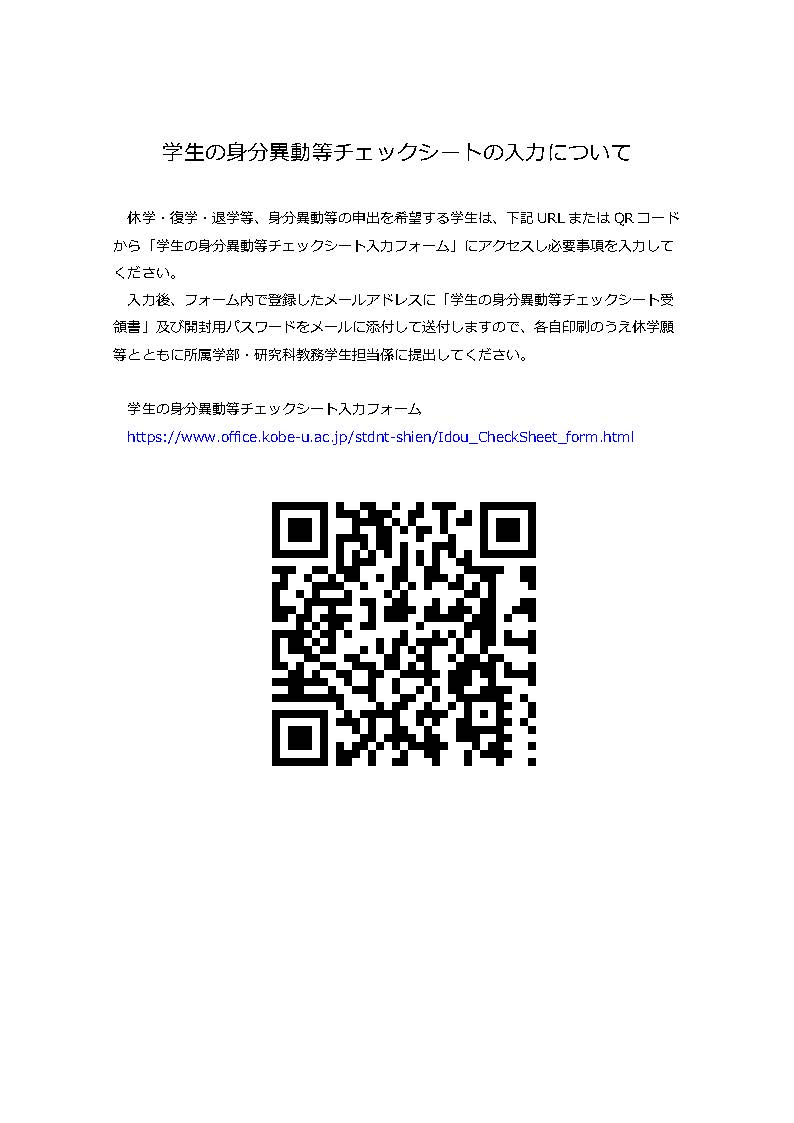 復学用　休学期間満了前の復学の場合のみ、住所票をご提出ください。（休学期間満了による復学の場合は、住所票の提出は不要です。）復学願の「1.理由」欄は「休学理由の解消のため」、特記事項があれば、理由の後にご記入ください。（見本）〒657―8501兵庫県神戸市灘区六甲台町1-1瓜坊　太郎　様〒　　　　　様〒　　　　　様学　科学　科コースコース学籍番号住　　所〒氏　　名電話番号コ ー ス 長印指導教員又は修学指導教員印